MOD	AFCP/19A9/1القـرار 37 (المراجَع في)سد الفجوة الرقميةإن المؤتمر العالمي لتنمية الاتصالات ()،إذ يذكِّر أ )	بالقرار 37 (المراجَع في حيدر آباد، 2010) للمؤتمر العالمي لتنمية الاتصالات (WTDC)؛	بالقرار 139 (المراجَع في غوادالاخارا، 2010) لمؤتمر المندوبين المفوضينوإذ يدرك أ )	أن بيئة الاتصالات قد شهدت تطورات هامةُ؛ب)	أن الحاجة ما زالت قائمة لتوضيح الفجوة الرقمية، ومواطن حدوثها، ومن هم الذين يعانون منها؛ج)	أن تطور تكنولوجيا المعلومات والاتصالات (ICT) استمر في تخفيض تكاليف المعدات في هذا المجال؛د )	أن الكثير من الدول الأعضاء في الاتحاد قد اعتمدت لوائح تنظيمية تتناول مسائل تنظيمية مثل التوصيل البيني، وتحديد الرسوم، والخدمة الشاملة، وما إلى ذلك، مصمّمة لسد الفجوة الرقمية على المستوى الوطني؛ﻫ )	أن إدخال المنافسة في توفير خدمات الاتصالات/تكنولوجيا المعلومات والاتصالات قد أدى أيضاً إلى استمرار تخفيض تكاليف الاتصالات/تكنولوجيا المعلومات والاتصالات للمستعملين؛و )	أن الخطط والمشاريع الوطنية لتوفير خدمات الاتصالات في البلدان النامية تُسهم في تخفيض التكاليف التي يتكبدها المستعملون وفي سد الفجوة الرقمية؛ز )	أن إدخال تطبيقات وخدمات جديدة قد أدى أيضاً إلى تخفيض تكاليف الاتصالات/تكنولوجيا المعلومات والاتصالات؛ح)	أن الحاجة ما زالت مستمرة لإيجاد فرص رقمية في البلدان النامية، بما فيها أقل البلدان نمواً والدول الجزرية الصغيرة النامية والبلدان النامية غير الساحلية والبلدان التي تمر اقتصاداتها بمرحلة انتقالية، للاستفادة من الثورة التي شهدتها وتشهدها تكنولوجيا المعلومات والاتصالات في الوقت الحاضر؛ط)	أن عدداً كبيراً من المنظمات الدولية والإقليمية، بالإضافة للاتحاد الدولي للاتصالات، تنفذ حالياً أنشطة عديدة لسد الفجوة الرقمية، ومن هذه المنظمات منظمة التعاون والتنمية في الميدان الاقتصادي (OECD)، واليونسكو، وبرنامج الأمم المتحدة الإنمائي (UNDP)، ومؤتمر الأمم المتحدة للتجارة والتنمية (UNCTAD)، والمجلس الاقتصادي والاجتماعي للأمم المتحدة (ECOSOC)، واللجان الاقتصادية للأمم المتحدة، والبنك الدولي، واتحاد آسيا والمحيط الهادئ للاتصالات (APT)، والجماعات الاقتصادية الإقليمية، ومصارف التنمية الإقليمية، ومنظمات كثيرة أخرى، وأن هذه الأنشطة قد ازدادت بعد انتهاء القمة العالمية لمجتمع المعلومات واعتماد برنامج عمل تونس بشأن مجتمع المعلومات وعلى الأخص بالنسبة للتنفيذ والمتابعة؛ي)	أن المشاركين في القمة العالمية للشباب لما بعد عام (BYND2015) 2015 دعوا، في إعلان كوستاريكا لعام 2013، إلى النفاذ الشامل والعادل إلى تكنولوجيات المعلومات والاتصالات، ولا سيّما نفاذ النساء والفتيات، وسائر الفئات المهمَّشة بفعل الفجوة الرقمية، ودعوا الأمم المتحدة والمجتمع الدولي وجميع الدول الأعضاء إلى النظر في أقوالهم وتحويلها إلى أفعالوإذ يضع في اعتباره أ )	أنه على الرغم من جميع التطورات المذكورة أعلاه، فإن الاتصالات/تكنولوجيا المعلومات والاتصالات لا تزال بعيدة عن متناول أغلبية السكان في كثير من البلدان النامية وبالذات في المناطق الريفية كما يتضح ذلك في الوقت الحاضر على الأخص بالنسبة للإنترنت؛ب)	أنه ينبغي على كل إقليم وبلد ومنطقة أن تتصدى لمشاكلها الخاصة فيما يتعلق بالفجوة الرقمية مع تأكيد أهمية التعاون في هذا المجال على الصعيدين الإقليمي والدولي للاستفادة من الخبرات المكتسبة؛ج)	أنه لا تتوفر في كثير من البلدان النامية البنية التحتية الأساسية اللازمة والخطط طويلة الأجل والقوانين والأنظمة الملائمة وما إلى ذلك لتنمية الاتصالات/تكنولوجيا المعلومات والاتصالات؛د )	أن استعمال أنظمة الاتصالات الراديوية، خاصة الأنظمة الساتلية لتوفير النفاذ للمجتمعات المحلية في المناطق الريفية وفي المناطق النائية، دون زيادة تكاليف التوصيل من جراء المسافة أو غيرها من الملامح الجغرافية، يمثل أداة بالغة الفائدة لسد الفجوة الرقمية؛ه‍ )	أن أنظمة النطاق العريض الساتلية تدعم حلول الاتصالات التي تهيئ توصيلية وسرعة وموثوقية عالية في المناطق الحضرية وفي المناطق الريفية، ممثلة محركاً أساسياً من محركات التنمية الاقتصادية والاجتماعية في البلدان والمناطق؛و )	أن تطوير تكنولوجيات الاتصالات الراديوية ونشر النظم الساتلية يتيح النفاذ المستدام والميسور التكاليف إلى المعلومات والمعارف، من خلال توفير خدمات اتصالات عالية التوصيلية (النطاق العريض) وتغطية واسعة (تغطية إقليمية أو عالمية) ما يسهم إسهاماً كبيراً في سد الفجوة الرقمية، مكمِّلاً سائر التكنولوجيات على نحو ناجع، وممكّناً البلدان من إقامة توصيلها بصورة مباشرة سريعة يمكن التعويل عليها؛ز )	أن تنمية الاتصالات (BDT) البنى التحتية وتكنولوجيا المعلومات، والاتصالات قد المساعدة للبلدان النامية في مجال إدارة الطيف وفي مجال التنمية الفعّالة والمجدية من حيث التكاليف لشبكات الاتصالات عريضة النطاق الريفية والوطنية والدولية، بما في ذلك الاتصالات الساتلية،وإذ يضع في اعتباره كذلك أ )	أن توزيع المنافع التي جلبتها تكنولوجيا المعلومات والاتصالات لم يتم بشكل منصف بين البلدان النامية والبلدان المتقدمة، وبين فئات المجتمع الواحد في تلك البلدان، أخذاً بعين الاعتبار لالتزامات القمة العالمية لمجتمع المعلومات بمرحلتيها لرأب الفجوة الرقمية وتحويلها إلى فرصة رقمية؛ب)	أن النفاذ العادل إلى المعلومات والانتقال ببلدان العالم النامي إلى اقتصاد المعرفة وإلى عصر المعلومات سوف يعزز التنمية الاقتصادية والاجتماعية والثقافية في هذه البلدان تنفيذاً لأهداف خطة عمل جنيف وبرنامج عمل تونس وتنفيذ الهدف الثاني (تقديم المساعدة إلى البلدان النامية من أجل سد الفجوة الرقمية من خلال تحقيق تنمية اجتماعية واقتصادية أشمل قائمة على الاتصالات/تكنولوجيا المعلومات والاتصالات) كما جاء في القرار 71 (المراجَع في غوادالاخارا، 2010) لمؤتمر المندوبين المفوضين حول خطة الاتحاد الاستراتيجية للفترة 2015-2012 وتوقع استمرار هذا الهدف في الخطة الجديدة للفترة 2019-2016، على أن يكون هذا النفاذ ميسور التكاليف؛ج)	أنيؤكدأهمية التوجهات الرامية إلى توفير التمويل اللازم لسد الفجوة الرقمية المعرب عنها في خطة عمل جنيف وبرنامج عمل تونس والخطة الاستراتيجية للاتحاد، وأهمية ترجمتها إلى آليات عمل منصفة خصوصاً في المسائل المتصلة بإدارة الإنترنت، مع مراعاة التدابير الخاصة بتعزيز المساواة الكاملة بين الجنسين ومراعاة ذوي الاحتياجات الخاصة، بمن فيهم ذوو الإعاقة وذوو الإعاقة المتصلة بالسن والشباب والشعوب الأصلية، والاتصالات/تكنولوجيا المعلومات والاتصالات من أجل الإغاثة في حالات الكوارث وتخفيف آثارها، والمبادرة المتعلقة بحماية الأطفال على الإنترنت،يلتزمبالاضطلاع بعمل يمكن أن يستفيد منه جميع البلدان، ولا سيما البلدان النامية، بغية وضع طرائق دولية وآليات خاصة لتعزيز التعاون الدولي من أجل سد الفجوة الرقمية، من خلال حلول في مجال التوصيل تدعم النفاذ المستدام والميسور التكاليف إلى تكنولوجيا المعلومات والاتصالات، وبالعمل، في الوقت نفسه، على الاستمرار في اختصار المراحل الزمنية لتنفيذ برنامج عمل التضامن الرقمي، انطلاقاً من خطة عمل جنيف ونتائج قمم توصيل العالم إضافة إلى برنامج عمل تونس والخطة الاستراتيجية للاتحاد،يقرر أن يطلب من مدير مكتب تنمية الاتصالات1	الاستمرار في متابعة الأعمال المنجزة عملاً بالقرار 8 (المراجَع في دبي، 2014) لهذا المؤتمر في إعداد مؤشرات التوصيلية المجتمعية للفجوة الرقمية والمؤشرات المعيارية لكل دولة والرقم القياسي الوحيد، بالتعاون مع الهيئات المختصة في وكالات الأمم المتحدة ذات العلاقة، باستخدام الإحصاءات المتوفرة حتى يتسنى وضع مخططات تستخدم لتوضيح الحالة الراهنة للفجوة الرقمية في كل بلد ومنطقة؛2	الاستمرار في تشجيع مزايا تطوير حواسيب منخفضة التكلفة وعالية الجودة لزبائن تكنولوجيا المعلومات والاتصالات، يمكن توصيلها مباشرة بالشبكات التي تدعم الإنترنت وتطبيقات الإنترنت حتى يتسنى تحقيق وفورات الحجم الكبير نظراً لقبوله على نطاق العالم، مع مراعاة إمكانية الاستخدام الساتلي لهذه الحواسيب؛3	الاستمرار في المساعدة في شن حملة توعية بين المستعمِلين من أجل إشاعة الثقة لدى المستعملين في تطبيقات تكنولوجيا المعلومات والاتصالات؛4	ضمان أن تواصل البرامج الخاصة في إطار مراكز التميز تناول المسائل الخاصة بالتدريب في مجال تكنولوجيا المعلومات والاتصالات لتخفيف وطأة الفقر وإعطاء أولوية عالية لهذه المراكز؛5	الاستمرار في تعزيز وضع النماذج المبتكرة لتخفيف وطأة الفقر وسد الفجوة الرقمية في البلدان النامية بشكل ناجح؛6	الاستمرار في تحديد التطبيقات الرئيسية لتكنولوجيا المعلومات والاتصالات من أجل المناطق الريفية، والتعاون مع المنظمات المتخصصة على إعداد محتوى قياسي سهل الاستعمال وموحد للتغلب على حواجز الأمية واللغة؛7	الاستمرار في المساعدة على تخفيض تكاليف النفاذ من خلال تشجيع المصنعين على استحداث تكنولوجيا ملائمة يمكن تكييفها لتناسب تطبيقات النطاق العريض وتتسم بانخفاض تكلفة تشغيلها وصيانتها، إذ يمثل ذلك هدفاً رئيسياً للاتحاد ككل وخصوصاً لقطاع تنمية الاتصالات في الاتحاد (ITU-D)؛	تشجيع الأعضاء على تزويد الاتحاد بالتجارب الخاصة بتكنولوجيا المعلومات والاتصالات في المناطق الريفية، لوضعها بعد ذلك في موقع قطاع تنمية الاتصالات على شبكة الويب؛	الاستمرار في مساعدة الدول الأعضاء وأعضاء القطاع على تطوير سياسات وإطار تنظيمي لتكنولوجيا المعلومات والاتصالات من أجل تشجيع المنافسة، بما في ذلك تقديم الخدمات على الشبكة والتجارة الإلكترونية، وكذلك بناء القدرات في مجالي التوصيل والنفاذ، مع مراعاة الاحتياجات الخاصة للنساء والمجموعات المحرومة؛	الاستمرار في التشجيع على إعداد أساليب من النمط الإذاعي لتعزيز استخدامات تكنولوجيا المعلومات والاتصالات في المناطق الريفية؛	الاستمرار في المساعدة على زيادة مشاركة المرأة في مبادرات تكنولوجيا المعلومات والاتصالات، لا سيما في المناطق الريفية؛	النهوض بتنفيذ الدراسات أو المشاريع والأنشطة، بالتعاون مع قطاع الاتصالات الراديوية (ITU-R)، بغية تكميل الأنظمة الوطنية للاتصالات الراديوية بما في ذلك الأنظمة الساتلية، من جهة، وزيادة المعارف والقدرات، من جهة أخرى، من أجل التوصل إلى الاستفادة المثلى من الموارد المتمثلة في المدارات والطيف، بهدف حفز تنمية النطاق العريض الساتلي وزيادة تغطيته بغية سد الفجوة الرقمية؛	تحليل اعتماد تدابير للتعاون مع قطاع الاتصالات الراديوية، بغية دعم الدراسات والمشاريع والنظم، والعمل في الوقت نفسه لتنفيذ الأنشطة المشتركة التي يُنْشَد بها بناء القدرات في مجال الاستعمال الناجع للموارد المتمثلة في المدارات والطيف من أجل توفير الخدمات الساتلية، بغية تحقيق النفاذ الميسور التكاليف إلى النطاق العريض الساتلي وتيسير توصيل الشبكات بين مختلف المناطق والبلدان والأقاليم، ولا سيما في البلدان النامية،يدعو الدول الأعضاءإلى النظر في النهوض بالسياسات السديدة لتعزيز الاستثمار العام والخاص في تنمية وإنشاء أنظمة الاتصالات الراديوية، بما في ذلك الأنظمة الساتلية في بلدانها ومناطقها، والنظر في إدراج استعمال هذه النظم ضمن خططها الوطنية و/أو الإقليمية الخاصة بالنطاق العريض، باعتبارها أداة إضافية ستساعد على سد الفجوة الرقمية وتلبية الاحتياجات في مجال الاتصالات، ولا سيما في البلدان الناميةُ___________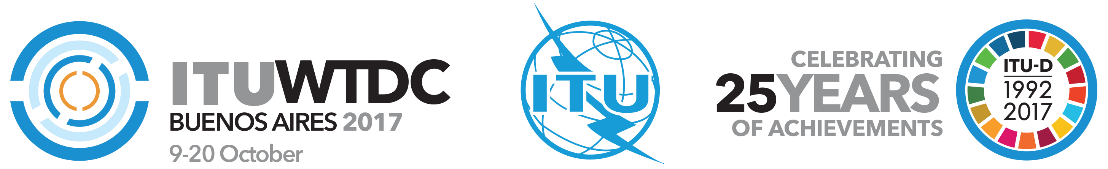 المؤتمر العالمي لتنمية الاتصالات
لعام 2017 (WTDC-17)بوينس آيرس، الأرجنتين، 20-9 أكتوبر 2017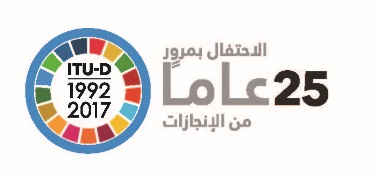 الجلسة العامةالجلسة العامةالإضافة 9
للوثيقة WTDC-17/19-A16 أغسطس 2017الأصل: بالفرنسيةالدول الأعضاء في الاتحاد الإفريقي للاتصالاتالدول الأعضاء في الاتحاد الإفريقي للاتصالاتالدول الأعضاء في الاتحاد الإفريقي للاتصالاتمراجَعة القرار 37 للمؤتمر العالمي لتنمية الاتصالاتمراجَعة القرار 37 للمؤتمر العالمي لتنمية الاتصالاتمراجَعة القرار 37 للمؤتمر العالمي لتنمية الاتصالاتمجال الأولوية:-	القرارات والتوصياتملخص:تعرض هذه المساهمة مقترحاً يتعلق بتبسيط القرارات وذلك بدمج القرارين 54 و70 في القرار 37 ومن ثم إلغاؤهما.النتائج المتوخاة:مراجَعة القرار 37 (المراجَع في دبي، 2014) للمؤتمر العالمي لتنمية الاتصالات بدمج القرارين 54 و70 (المراجَعين في دبي، 2014) فيه ومن ثم إلغاؤهما.المراجع:القرار 70 (المراجَع في دبي، 2014) والقرار 54 (المراجَع في دبي، 2014) والقرار 37 (المراجَع في دبي، 2014) للمؤتمر العالمي لتنمية الاتصالاتمجال الأولوية:-	القرارات والتوصياتملخص:تعرض هذه المساهمة مقترحاً يتعلق بتبسيط القرارات وذلك بدمج القرارين 54 و70 في القرار 37 ومن ثم إلغاؤهما.النتائج المتوخاة:مراجَعة القرار 37 (المراجَع في دبي، 2014) للمؤتمر العالمي لتنمية الاتصالات بدمج القرارين 54 و70 (المراجَعين في دبي، 2014) فيه ومن ثم إلغاؤهما.المراجع:القرار 70 (المراجَع في دبي، 2014) والقرار 54 (المراجَع في دبي، 2014) والقرار 37 (المراجَع في دبي، 2014) للمؤتمر العالمي لتنمية الاتصالاتمجال الأولوية:-	القرارات والتوصياتملخص:تعرض هذه المساهمة مقترحاً يتعلق بتبسيط القرارات وذلك بدمج القرارين 54 و70 في القرار 37 ومن ثم إلغاؤهما.النتائج المتوخاة:مراجَعة القرار 37 (المراجَع في دبي، 2014) للمؤتمر العالمي لتنمية الاتصالات بدمج القرارين 54 و70 (المراجَعين في دبي، 2014) فيه ومن ثم إلغاؤهما.المراجع:القرار 70 (المراجَع في دبي، 2014) والقرار 54 (المراجَع في دبي، 2014) والقرار 37 (المراجَع في دبي، 2014) للمؤتمر العالمي لتنمية الاتصالات